Agenda Item 4.2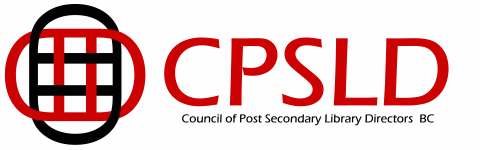 2009/10 PROPOSED BUDGETBALANCE ON HAND 31 March 2009:		$ 	1,719.28				EXPENSE FORECAST:	Gifts, etc.							250.00	Sponsorship						250.00	V. Chisholm award					250.00	Webpage updates			      		        1,000.00	PD/speaker honoraria				           250.00						Total:   	  $     2,000.00	Note:   this is only a forecast. Individual amounts may vary; some expenses may not occur.Treasurer,Janet Beavers